Занятие 24. Тема: «Мушмула германская. Нивяник обыкновенный»Мушмула – растение наших садов и леса.Мушмула и съедобное, и лекарственное растение.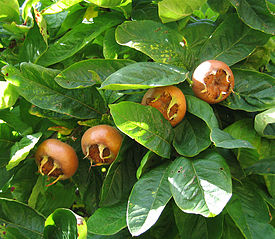 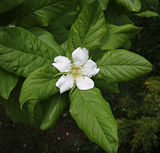 Основная польза мушмулы в том что она очень богата витамином А, который незаменим для здоровья наших глаз.О мушмуле германской.       Плоды мушмулы германской твёрдые и кислые. Они пригодны в пищу только после подморожения или длительного хранения. При этом они становятся сладкими и мягкими, но становятся морщинистыми и уменьшаются в размере. Хотя, если сильно хочется кушать где-то в лесу осенью, плоды можно есть… Едят этот фрукт в основном в свежем виде, а также делают варенье и джемы, десерты а также компоты.Раскрась мушмулу.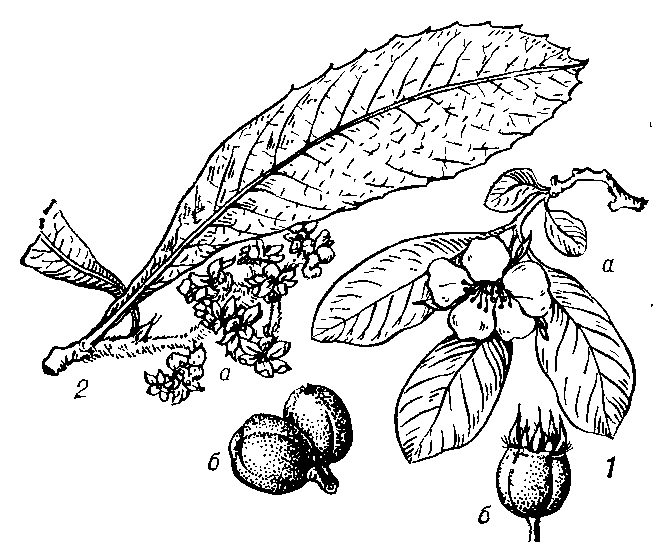 Нивяник обыкновенный- Эй, нивяник,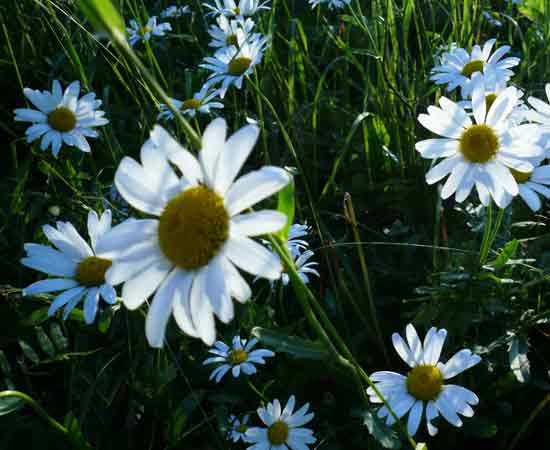 Дай  ответ:     Ты откуда,Не секрет?- Не секрет, -Цветок ответил, --Я от солнышка               Приветик! Не путайте ромашку аптечную с нивяником! Сравните их цветы и листья: они отличаются!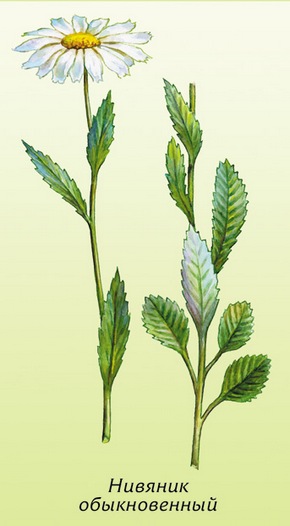 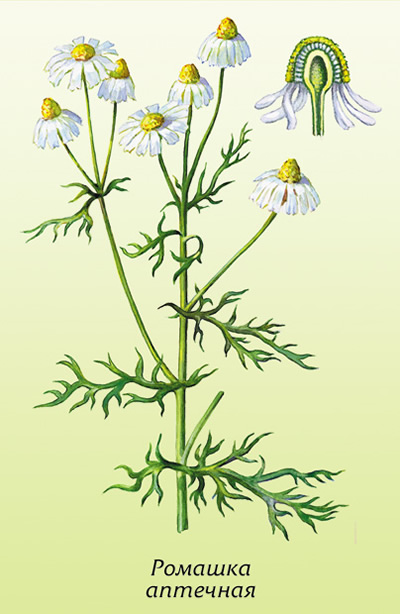 Как видите, у них разные листья. Цветочных корзинок у лекарственной ромашки  несколько, стебель разветвлённый. Серединка корзинки выпуклая, а белые лепестки слегка опущены вниз. Это однолетнее растение.  К тому же у нивяника листья достаточно плотные и жесткие, в отличие от мягких и нежных листочков ромашки.Нивяник – съедобное растение.  В пищу в свежем виде используют молодые розетки листьев, а также стебли нивяника, из которых ранней весной готовят полезные, острые и пряные салаты.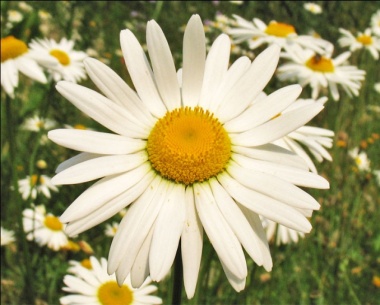 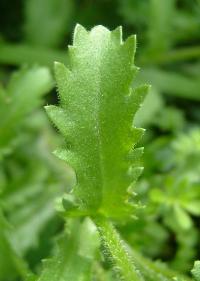    Польза нивяника: успокаивает нервную систему. Возбуждает аппетит. Улучшает сон.  Укрепляет организм.